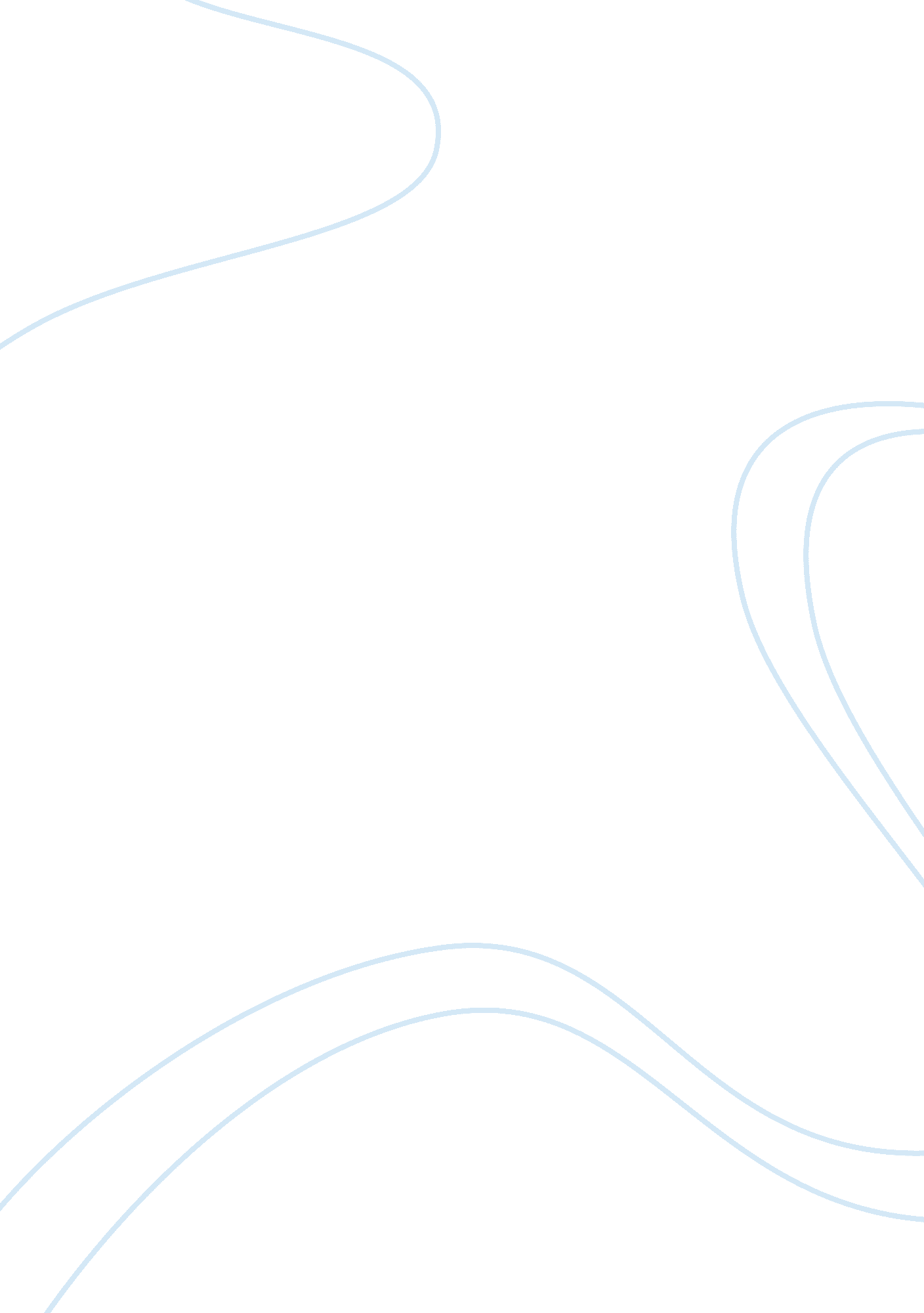 A comparison of discipline models essay sampleEducation, School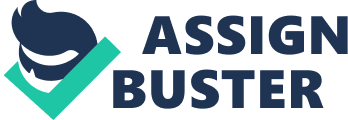 The teacher, the students, and the parents in which all make up the team, all take part in the process with the same goals, in which is to strengthen cohesion in the school and within the classroom. •This theory has a very clear set of procedural suggestions and specifies the actions needed, such as what to say, what to do, goals to have in mind, and the classroom expectations. •The students with the teacher work together to collaborate whenever problems are identified and they work together to look at the problem, and then together they purpose solutions to the problems, until one or several identified and agreed upon solutions have been identified and agreed upon to follow and implement into the classroom structure. •Is easily followed because it divides the procedures into time frames for the teachers such as; before school starts, the first days of school, the four quarters within the school year, the end of the school year. •The students are all given the opportunity to learn how to be responsible and autonomous, in other words how to be able to utilize and implement self-management skills to be successful. •This theory focuses more on the success and behavior of the teacher versus the needs of the students which is not effective and does not provide the level of support and guidance in which is needed from students. •When the students engage in disruptions they will most likely break rules, become aggressive, become involved in confrontations with others, and involve themselves in disengagement from learning, in which all of this should be automatically dealt with by the teacher, however the teacher will have no other option rather than to prevent disruptions as this takes away from other students. •This theory assumes a cause-effect relationship between its principles and student actions that are not universally true and accurate, in which promotes a false foundation for the students to build a foundation off of. •The classroom rules that should be implemented and followed by the students, are not what the teacher would have originally created and developed as the list of classroom rules, instead these are rules in which the teacher had to agree upon with the students as this is what this theory fosters, and it will lead to a lot of compromises from the teacher compared to a strict and justified list of expectations and guidelines in which the teacher expects the students to implement within the classroom environment. •This theory shows everything that the teacher has control over, so it is believed that all teachers can apply this theory within their classroom environment. •Wong’s theory fosters discipline and order, predictability and regularity. •Students will achieve autonomy in whatever they are doing, because of the way in which the teaching and learning takes place and their levels of involvement in the classroom environment. •Students will become more responsible and self driven because of this theory, as it has them directly work together with their teachers in the same direction and towards the same end results in which fosters this level of responsibility and self driven attitudes that are created and molded with this way of learning. •It is ensured that if teachers provide a learning environment in which are conducive as well as engaging students will be successful. •This method of learning provides students with the abilities to make behavior choices and skills that will benefit them in their future, and will even assist them to relate and communicate well with others. •“ Win-win discipline” helps both students and teachers to work together collectively as they can challenge any behavior problems because they are able to initiate a solution to the problems because they work together as a team. So this not only benefits the students, it benefits the teachers as well, that is why it is a win-win situation! •The main disadvantage to this theory is its inflexibility. It simply does NOT take differences, individual student needs and personalities, and or even situations, or unexpected events into account. •The students might develop disruptions which results from attention seeking, avoiding failure, being angry, control seeking, being energetic, being board, and or being uninformed, in which can be a direct result of the current existing motives, emotions and or the state of mind in which they are at. •Teachers implementing this theory may struggle with any alterations for student needs and behavior. •It will be hard for a teacher to correct a student since the positions of this model make a situation neither right nor wrong. •Teaching can become a habit for the teacher, and opportunities to help each student develop their personal potential may be overlooked, and unfortunately happens all too often with this type of mindset. •These unwanted situations in which the students foster can become a difficult task for the teachers since they are not wanting to agree with the disruptive behaviors, but have to accept the positions held by the students as this is the foundation of the theory. •This leads to selfishness among the students in which are involved in the disruptive and unwanted behaviors. I do agree that the students’ achievements will be impacted on how a classroom is run and what procedures are implemented. Such as if a classroom has no or little structure and guidance it would be really hard to get anything accomplished in as it would probably be a rather chaotic environment on a daily basis. However this specifically states how the classroom procedures are utilized. And I do not agree that just because of how a class is formulated with a routine on a daily basis does not mean that a student will be successful or not. So I do not fully agree with this “ effective classroom”! Kagan, Kyle, and Scott’s “ Win-Win Discipline” This model seeks to meet the deeper needs of the students and respond to the causes of misbehavior in addition to eliminating the interruptions.•Removes adversarial relationship between teachers and students •Places student, parents, and teachers on the same page. •Provides an extensive structure for implementation of curriculum content to be delivered. • This theory has very clear expectations that are shared with everyone involved, including the student. •Creates a positive and constructive foundation to build upon. •This theory brings out the potential of the students even through disciplinary actions. •Fosters communication with the students which in return leads to increased accountability for the students. •Same side approach – Parents, students, and teachers work toward responsible behavior. •Collaborative solutions– Student and teacher collaborate to create discipline solutions. •Shared responsibility– Helps the student(s) to make responsible choices rather than create disruptions. •Draws direct attention to a student’s misbehaviors. 
•Can give students that they hold too much power in the classroom. •Students can be meeting their needs but not be reaching their full potential of learning. •This theory emphasizes the importance of using the classroom to help the students be able to overcome the negative attitudes and in change foster the negative into positive skills to the extent that the traditional objective of teaching, such as the transmission of knowledge could be overlooked or even diminished from the classroom altogether. •Although behavioral formation is important, it should not be the main objective of the classroom! •Students can reach self-fulfillment and maximize their potential as the teacher helps them transform their negative attitudes and or behaviors towards education and learning, into positive ones that foster and encourage learning to occur. •Kagan, Kyle and Scott’s theory educates students in emotional development and personal development as well as intellectual areas of study. •If the model is applied in the manner in which it was developed and followed to a tea, the classroom environment will be one in which harmony and dedication will automatically fall into place, in which will lead to a maximum learning capability for the students to learn and retain the content in which is being taught. •The win-win discipline is not something in which you do to students, rather it is something that the teachers help the students to acquire. •Relationship between teachers and students becomes more in line with common goals •Students, parents, and teachers are geared toward a common resolution •Structure for implementation is clearly defined •Students and teachers get to know each other and come to see that working together is better than conflict •Can turn any correction into a learning opportunity 
•This model might create a rather optimistic outlook for the teachers, in which can create a level of discouragement , or might even make the teachers place an overly aggressive and demanding requirement on the students that is unrealistic. •Students might become overly dependent on the teacher, in which will cause them to behave in certain unwanted ways to receive the teachers attention or do things to purposely obtain certain responses from the teacher. •Spending too much time on attitudes and behaviors will take away from the academic learning times that need to take place. •The time consuming process in which this model requires, as the teacher and the students have to work together the entire process in the development of their classroom model and what it will consist of. •May draw attention to the student’s unacceptable behavior if not handled discreetly •Students may not be able to learn to the best of their ability if they are afraid of being embarrassed by asking questions I really like the foundation and thought around the creation and development of the “ win-win discipline”. The main focus is to help the students on a deeper level than just simply putting a book in their hands and expecting them to know everything about how to be successful in the world, rather it looks into more deeper needs that we as humans have and especially children seek and crave the attention. Along with this is the foundation consists of looking at what is causing the misbehaviors and the unwanted interruptions as these are both aspects that make learning and teaching difficult. I really like this foundation and plan on implementing this foundation within my future classroom as well. I have already started to implement the 7 healthy habits of successful students into my classroom so far and the win-win aspect is apart of the foundation and I can tell you from personal experience teaching it works!! Students really respond to this approach in a welcoming and inviting manor. Morrish’s “ Real Discipline” This model comprises of techniques and methods intended to help children by respectful, responsible, and cooperative skills and techniques to mold the students.•The method of discipline makes every student alert and active. •This model has three clear elements; training, teaching, managing, in which makes it easily implemented and measured by the educators. •This model demonstrates a clear understanding of human nature and how children tend to react. •It gives courage for students to preserve as well as work through tasks which are not particularly pleasing. •Morrish emphasizes on an occasional reward for students making it fun!•Morrish overemphasis the power of a senior “ teacher” in disciplining children. •The assumption that Morris carries is that, students with low self-esteem are immediately drawn towards poor performance academically, and are often the students that get into trouble extremely often. Whereas the students with high self-esteem always without a doubt perform well both academically and socially. •Teachers that focus on teaching the students with low self-esteem how to have and build self-esteem within themselves cause more damage than it does any good. •This model is based on normative expectations and therefore stresses reaction more than initiation. •Morrish believes that giving children the freedom to choice, or make choices as a negative and it will ultimately have a negative impact on their choices. •If Morrish’s theory is implemented into the classroom structure well by the teacher and is also accepted by the students, will lead up to a very functional classroom environment in which helps support the students learning. •Children that are properly raised with this model will learn how to have respect for others, and to be responsible. •The method of disciplining will ultimately teach all students how to behave properly. •The method requires that students show courtesy as well as consideration for others. •Students that are educated within a classroom environment that fosters Morrish’s model will make it so students will acquire the required social skills that they will ultimately need in life as well as being able to work within an environment that configures rules and limits. •The main focus is on improving personal discipline of the teachers as well as the skills that promotes discipline that is effective among different classrooms and even schools. •Morrish views the purpose of discipline as a process of making students do things that they don’t want to do, which in return is a disadvantage as most students don’t ever want to be forced to do things especially rules, as they typically don’t like to obey rules in the first place. •Teachers should not ever or especially continue to praise and reward students for what the school rules expect the students to already do.. •“ Real discipline”, will rely on things but never on natural motivation •“ Real Discipline”, conflicts with social and legal expectations in some societies and locations. •A risk is always being taken that students might not learn the meaning and importance of compliance, which will most likely lead to future rebellious types of behaviors. •With the implementation of Morrish’s models, some children might not ever have the opportunity to develop their own uniqueness and creativity that all humans have within them, which will lead to thoughts of not belonging and feeling as though they do not fit in to the world around them. Although I do think that students need to be respectful, responsible and cooperative, I do not think that this needs to be the main foundation of how to mold a child into a successful and respectful human in our society. I find that this certainly is a portion of the main aspect that needs to be implemented in order for this to happen. However it is not the only and or main aspect of the foundation and it’s productive molding of students. Therefore I do not like this aspect and or theory completely. There are certain portions of it in which I do agree though, just not as much as the “ win-win” theory! 